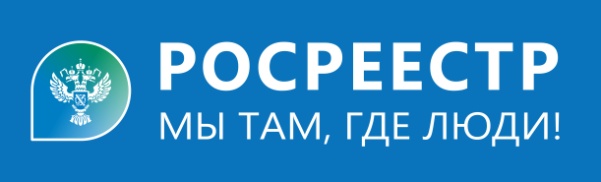 Получить информацию о своей недвижимости на госуслугах просто!На портале госуслуг граждане могут получить сведения о своей недвижимости и заказать онлайн выписку на свои объекты.Для получения сведений нужно:зайти в личный кабинет на госуслугах;выбрать в меню вкладку «Документы» и перейти в раздел «Документы и данные»;выбрать «Недвижимость».Отобразятся все имеющиеся в собственности объекты, данные о которых внесены в ЕГРН. Выбрав конкретный объект, можно узнать его адрес, кадастровый номер, основные характеристики, а также сведения о запрете на действия с недвижимостью без личного участия собственника (если он установлен).Онлайн-выписка содержит больше сведений: о зарегистрированных правах, о документах, на основании которых проведена госрегистрация, о нынешних владельцах недвижимости, о бывших владельцах с указанием даты прекращения их прав, об ограничениях и запретах и др.Для получения в разделе «Документы и данные» нажмите кнопку «Онлайн-выписка», заполните и отправьте запрос. Ответ поступит в личный кабинет в течение минуты.«Онлайн-выписка предоставляется бесплатно. Она заверена электронными подписями Росреестра и Минцифры, имеет такую же юридическую силу, что и бумажная. Её можно направлять в электронном виде или распечатать в МФЦ, заверив печатью сотрудника МФЦ».ВАЖНО! Онлайн-выписка не содержит планы, схемы и графики. Если они необходимы, следует заказать полную выписку из ЕГРН. Эта услуга платная.Главный специалист-эксперт,                                                                                государственный регистратор Н.Н.Полищук